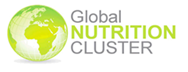 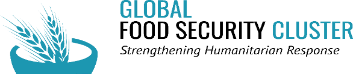 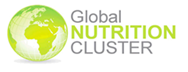 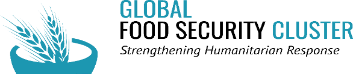 MEETING AGENDAACTION POINTSTYPE of MEETING:Inter-Cluster Nutrition Working Group TeleconferenceDATEMonday, 23 October 2019, 14.00 – 15.00 CETCHAIRDaranaMINUTES TAKERAntony and Darana PARTICIPANTSAnna, Alessandro, Danka,  Kate, Kirrily, Geraldin, Stefano1Update on the action points from the last meetingDarana2Update on the inter-cluster mission to ChadDanka3Update from Danka on the progress with the case studiesDanka4AoBAllNo.WHATWHODEADLINE1DRC training reports and work plans to be (re-) shared with membersDanka Done 22/102Share status of the background noteDanka/ Riccardo3Continue investigating and propose themes/experiences for the cases studiesDanka4Share invitation to the gFSC partner’s meeting Darana/ gFSCDISCUSSIONSDISCUSSIONSDISCUSSIONSDISCUSSIONSUPDATE on Action points from the last callUPDATE on Action points from the last callUPDATE on Action points from the last callUPDATE on Action points from the last callNo.WHATWHOStatus11.1 Comment to the DRAFT Inter-cluster integration workplan to be provided by 9/09 1.2 Comment to Background note, after Riccardo shares with ICNWGAllDoneStatus of the background note to be checked.22.1. Share country action plan from CARDankaDone33. Follow up with Health and WASH clusters for potential participation in Chad trainingAnna/ DankaDoneUpdate on the action points from the last meeting The action points from the last meeting were followed. The status of the background note is to be checked with Riccardo. Update on the inter-cluster mission to ChadTrainingThe Chad Inter-cluster Nutrition training held on 8-10 of October 2019Cyril (ACF), Danka and Riccardo (WFP) facilitated the trainingThe 4 clusters (Nutrition, Health, WASH and Food Security) and OCHA participated. The training went overall well. Participants were quite active and well participated in the training The Action plan was finalised on the third day of the trainingThere was no protection cluster participation and protection ppt wasn’t included in the training The content had been adapted to increase space for participants to share their experience and challenges, rather having more theoretical parts. Danka will liaise with country cluster coordinators and ocha for follow up. For now, there is no specific support for further technical assistance. Global Network against Food CrisesA planning meeting to support integration at subnational level was carried out. The process will be organized in 3 phases (diagnosis, plan of action, action), gathering multiple stakeholders in 2 provinces in chad and led by FAO, WFP and UNICEF. The concept note/TOR for this process had been shared by Riccardo on 3rd of SepA consultant is working on the methodology for the diagnosis phase, yet to be finalized. A country workshop to discuss the first 2 phases is planned for the last week of November.Case studies:Danka has been liaising with the countries for information.She will start the work regarding Yemen, based on existing country documentation on integration in famine response.South Sudan and DRC are in the middle of the HRP process, making it difficult to catch up with this process. Danka will be having meetings with them this week. In Nigeria, the dynamics created through the training in 2017 has lost strength. Discussions on how to make sure commitments from the country cluster are kept. It was proposed to have a ToR to guide country commitments, needed leadership, collaboration modalities and follow ups, in line with the inter-cluster integration workplan.  Discussion was carried out regarding the possibility of identifying potential studies of integrated programmatic experiences not led by the clusters. This was welcome, as long as it is clarified how these experiences are or could be further supported/ incorporated in the cluster approach. It was also suggested that the experiences shared in the techRRT/ Save the Children could be considered for the case studies. Danka will continue investigating and will propose the themes/ experiences. AOB.  There was a request for a training in Zimbabwe. The next gFSC partners’ meeting will happen from 26-28 November in Rome. The ICNWG will meet on the 26th (with available remote access) to review its work planning. The suggested discussion on possible change of the name of the ICNWG will be included in that meeting. Those who cannot attend are also welcome to share their views in writing the group.Next Teleconference: the next monthly teleconference will be replaced by the face to face meeting (with remote access) in Rome on 26/11. Update on the action points from the last meeting The action points from the last meeting were followed. The status of the background note is to be checked with Riccardo. Update on the inter-cluster mission to ChadTrainingThe Chad Inter-cluster Nutrition training held on 8-10 of October 2019Cyril (ACF), Danka and Riccardo (WFP) facilitated the trainingThe 4 clusters (Nutrition, Health, WASH and Food Security) and OCHA participated. The training went overall well. Participants were quite active and well participated in the training The Action plan was finalised on the third day of the trainingThere was no protection cluster participation and protection ppt wasn’t included in the training The content had been adapted to increase space for participants to share their experience and challenges, rather having more theoretical parts. Danka will liaise with country cluster coordinators and ocha for follow up. For now, there is no specific support for further technical assistance. Global Network against Food CrisesA planning meeting to support integration at subnational level was carried out. The process will be organized in 3 phases (diagnosis, plan of action, action), gathering multiple stakeholders in 2 provinces in chad and led by FAO, WFP and UNICEF. The concept note/TOR for this process had been shared by Riccardo on 3rd of SepA consultant is working on the methodology for the diagnosis phase, yet to be finalized. A country workshop to discuss the first 2 phases is planned for the last week of November.Case studies:Danka has been liaising with the countries for information.She will start the work regarding Yemen, based on existing country documentation on integration in famine response.South Sudan and DRC are in the middle of the HRP process, making it difficult to catch up with this process. Danka will be having meetings with them this week. In Nigeria, the dynamics created through the training in 2017 has lost strength. Discussions on how to make sure commitments from the country cluster are kept. It was proposed to have a ToR to guide country commitments, needed leadership, collaboration modalities and follow ups, in line with the inter-cluster integration workplan.  Discussion was carried out regarding the possibility of identifying potential studies of integrated programmatic experiences not led by the clusters. This was welcome, as long as it is clarified how these experiences are or could be further supported/ incorporated in the cluster approach. It was also suggested that the experiences shared in the techRRT/ Save the Children could be considered for the case studies. Danka will continue investigating and will propose the themes/ experiences. AOB.  There was a request for a training in Zimbabwe. The next gFSC partners’ meeting will happen from 26-28 November in Rome. The ICNWG will meet on the 26th (with available remote access) to review its work planning. The suggested discussion on possible change of the name of the ICNWG will be included in that meeting. Those who cannot attend are also welcome to share their views in writing the group.Next Teleconference: the next monthly teleconference will be replaced by the face to face meeting (with remote access) in Rome on 26/11. Update on the action points from the last meeting The action points from the last meeting were followed. The status of the background note is to be checked with Riccardo. Update on the inter-cluster mission to ChadTrainingThe Chad Inter-cluster Nutrition training held on 8-10 of October 2019Cyril (ACF), Danka and Riccardo (WFP) facilitated the trainingThe 4 clusters (Nutrition, Health, WASH and Food Security) and OCHA participated. The training went overall well. Participants were quite active and well participated in the training The Action plan was finalised on the third day of the trainingThere was no protection cluster participation and protection ppt wasn’t included in the training The content had been adapted to increase space for participants to share their experience and challenges, rather having more theoretical parts. Danka will liaise with country cluster coordinators and ocha for follow up. For now, there is no specific support for further technical assistance. Global Network against Food CrisesA planning meeting to support integration at subnational level was carried out. The process will be organized in 3 phases (diagnosis, plan of action, action), gathering multiple stakeholders in 2 provinces in chad and led by FAO, WFP and UNICEF. The concept note/TOR for this process had been shared by Riccardo on 3rd of SepA consultant is working on the methodology for the diagnosis phase, yet to be finalized. A country workshop to discuss the first 2 phases is planned for the last week of November.Case studies:Danka has been liaising with the countries for information.She will start the work regarding Yemen, based on existing country documentation on integration in famine response.South Sudan and DRC are in the middle of the HRP process, making it difficult to catch up with this process. Danka will be having meetings with them this week. In Nigeria, the dynamics created through the training in 2017 has lost strength. Discussions on how to make sure commitments from the country cluster are kept. It was proposed to have a ToR to guide country commitments, needed leadership, collaboration modalities and follow ups, in line with the inter-cluster integration workplan.  Discussion was carried out regarding the possibility of identifying potential studies of integrated programmatic experiences not led by the clusters. This was welcome, as long as it is clarified how these experiences are or could be further supported/ incorporated in the cluster approach. It was also suggested that the experiences shared in the techRRT/ Save the Children could be considered for the case studies. Danka will continue investigating and will propose the themes/ experiences. AOB.  There was a request for a training in Zimbabwe. The next gFSC partners’ meeting will happen from 26-28 November in Rome. The ICNWG will meet on the 26th (with available remote access) to review its work planning. The suggested discussion on possible change of the name of the ICNWG will be included in that meeting. Those who cannot attend are also welcome to share their views in writing the group.Next Teleconference: the next monthly teleconference will be replaced by the face to face meeting (with remote access) in Rome on 26/11. Update on the action points from the last meeting The action points from the last meeting were followed. The status of the background note is to be checked with Riccardo. Update on the inter-cluster mission to ChadTrainingThe Chad Inter-cluster Nutrition training held on 8-10 of October 2019Cyril (ACF), Danka and Riccardo (WFP) facilitated the trainingThe 4 clusters (Nutrition, Health, WASH and Food Security) and OCHA participated. The training went overall well. Participants were quite active and well participated in the training The Action plan was finalised on the third day of the trainingThere was no protection cluster participation and protection ppt wasn’t included in the training The content had been adapted to increase space for participants to share their experience and challenges, rather having more theoretical parts. Danka will liaise with country cluster coordinators and ocha for follow up. For now, there is no specific support for further technical assistance. Global Network against Food CrisesA planning meeting to support integration at subnational level was carried out. The process will be organized in 3 phases (diagnosis, plan of action, action), gathering multiple stakeholders in 2 provinces in chad and led by FAO, WFP and UNICEF. The concept note/TOR for this process had been shared by Riccardo on 3rd of SepA consultant is working on the methodology for the diagnosis phase, yet to be finalized. A country workshop to discuss the first 2 phases is planned for the last week of November.Case studies:Danka has been liaising with the countries for information.She will start the work regarding Yemen, based on existing country documentation on integration in famine response.South Sudan and DRC are in the middle of the HRP process, making it difficult to catch up with this process. Danka will be having meetings with them this week. In Nigeria, the dynamics created through the training in 2017 has lost strength. Discussions on how to make sure commitments from the country cluster are kept. It was proposed to have a ToR to guide country commitments, needed leadership, collaboration modalities and follow ups, in line with the inter-cluster integration workplan.  Discussion was carried out regarding the possibility of identifying potential studies of integrated programmatic experiences not led by the clusters. This was welcome, as long as it is clarified how these experiences are or could be further supported/ incorporated in the cluster approach. It was also suggested that the experiences shared in the techRRT/ Save the Children could be considered for the case studies. Danka will continue investigating and will propose the themes/ experiences. AOB.  There was a request for a training in Zimbabwe. The next gFSC partners’ meeting will happen from 26-28 November in Rome. The ICNWG will meet on the 26th (with available remote access) to review its work planning. The suggested discussion on possible change of the name of the ICNWG will be included in that meeting. Those who cannot attend are also welcome to share their views in writing the group.Next Teleconference: the next monthly teleconference will be replaced by the face to face meeting (with remote access) in Rome on 26/11. 